1 категория                                                                           № участника  Задание № 3Тест по биографии и творчеству Франца ШубертаРаздел А. Вопросы с одним вариантом ответаПервые немецкие писатели-романтики:Э.Т.А. Гофман, Р. ШуманЭ.Т.А. Гофман, братья Шлегели,  Новалис А. фон Арним, К. БрентаноИ.В. Гете, В.И. Жуковский, Ф. ШиллерМузыкант и писатель, который в своих статьях впервые употребляет слово «романтизм» как музыкальный термин:Р. ШуманЭ.Т.А. ГофманГ. БерлиозР. ВагнерКомпозиторы, чье  творчество Шуберт изучал в детские годы и в конвикте:Моцарт, Бетховен, ЦумштегМоцарт, Сальери, ШуманИ.С. Бах, Моцарт, ШопенИ.Х. Бах, Бетховен, Сальери Поэты, чьи стихи использованы в сборнике «Лебединая песня»:Гете, Гейне, ШиллерГете, Майрхофер, ШубартРельштаб, Шлегель, ШиллерРельштаб, Гейне, ЗейдльПроизведение Шуберта, которое было издано при жизни композитора первым и получило порядковый номер opus 1:«Гретхен за прялкой»баллада «Лесной царь»вокальный цикл «Прекрасная мельничиха»вокальный цикл «Зимний путь»Жанр, в котором написано 250 фортепианных миниатюр Шуберта:Музыкальный моментЭкспромтВальсМарш Литературное произведение, из которого взяты слова песни Ф. Шуберта «Аве Мария»:Католический Молитвослов«Фауст» И.В. Гете«Дева озера» В. Скотта«Орлеанская дева» Ф. ШиллераНазвание единственного литературного сочинения Шуберта в прозе:«Аллегорический рассказ»Мемуары«Моя жизнь»«Мой сон»Инструменты, солирующие в теме побочной партий 1-й части «Неоконченной симфонии» до зоны перелома:скрипкивиолончелискрипки, затем виолончеливиолончели, затем скрипкиСостав оркестра 8-й симфонии: 2 флейты, 2 гобоя, 2 кларнета, 2 фагота, 2 валторны, 2 трубы, 3 тромбона, литавры, струнные2 флейты, 2 гобоя, 2 кларнета, 2 фагота, 3 валторны, 2 трубы, литавры, струнные2 флейты, 2 гобоя, 2 кларнета, 2 фагота, 2 валторны, 2 трубы, 2 тромбона, туба, литавры, струнныеРаздел В. Вопросы с одним или несколькими вариантами ответаПонятия и термины, которые относятся к романтическому мышлению и стилю:Герой – борец, отдающий свою жизнь за счастье всего человечестваГерой – одинокий художник, который не находит себе места в окружающем миреВокальная и фортепианная миниатюраПолифонические жанры и формыКлассический сонатно-симфонический циклВозросшая роль песенно-танцевального фольклораДоминантовое соотношение тональностей в сонатной экспозицииТерцовое соотношение тональностей в сонатной экспозицииПарный состав оркестраРасширенный состав оркестраПесни, темы которых Шуберт использовал в своих инструментальных произведениях:Юноша и смертьСмерть и девушкаСкиталецМельник и ручейПроизведения Шуберта, в гармонии которых используется чередование одноименных мажора и минора:Вальс си минорПесня  «В путь» из цикла «Прекрасная мельничиха»«Серенада» на сл. Л. Рельштаба«Военный марш»Музыкальный момент фа-минорПесня «Мельник и ручей» из цикла «Прекрасная мельничиха»Инструментальные жанры, существовавшие до XIX столетия, но только в эпоху романтизма ставшие самостоятельными:музыкальный моментпрелюдияэкспромтноктюрнНовые инструментальные жанры романтизма:музыкальный моментпрелюдияэкспромтноктюрнВыберите события и произведения, относящиеся к жизни и творчеству друга Шуберта Йозефа Шпауна:Поэт-любительПрофессиональный поэтКнижный цензорИмператорский и королевский советник, директор лотереи«Альфонс и Эстрелла»«Заметки о моем общении с Францем Шубертом»Раздел С. Впишите свои варианты ответовВ  1824 г. Шуберт написал  концертную пьесу  «Венгерский дивертисмент», где есть элементы стиля вербункош. Какое событие в жизни Шуберта послужило импульсом к созданию этого произведения? ___________________________________________________________________________________________________________________________________________________________________________________________________________________Родоначальник жанра вокальной баллады с фортепианным сопровождением:_____________________________________________________________________________Художественный прием, объединяющий партии фортепиано в песнях «Гретхен за прялкой», «Лесной царь», «В путь»: ________________________________________________Перечислите все разделы 1-й части «Неоконченной симфонии», в которых проходит тема вступления: ______________________________________________________________________________________________________________________________________________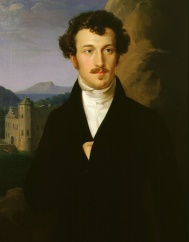 